
B u n j e v a č k i   N a c i o n a l n i   S a v i t
Национални савет буњевачке националне мањине
Nacionalni savit bunjevačke nacionalne manjine
National Council of the Bunjevac Ethnic Minority
___________________________________________________________________________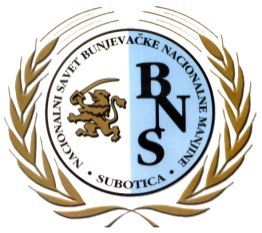 Odluka o davanja saglasnosti na Odluke Izvršnog odboraNa osnovu člana 14, Statuta Nacionalnog saveta bunjevačke nacionalne manjine, na 10. hitnoj elektronskoj sidnici održanoj dana 28.4.2023. u Subatici, pod tačkom 5. „Donošenje odluke o usvajanju odluka Izvršnog odbora doneti posli 6. sidnice ” doneta je:Odluka NACIONALNI SAVIT BUNJEVAČKENACIONALNE MANјINERepublika SrbijaBroj: 20/2023Datum: 28.4.2023.Misto: SubaticaNa osnovu člana 7. stav 7. Zakona o nacionalnim savitima nacionalni manjina (“Službeni glasnik RS", br. 72/2009, 20/2014 - odluka US, 55/2014 i 47/2018) (u dalјem tekstu: Zakon) odredbe člana 14 Statuta Nacionalnog savita bunjevačke nacionalne manjine (Broj: 243/2018 od 15.12.2021. godine) (u dalјem tekstu: Statut) i članom 1 Poslovnika o radu Nacionalnog savita bunjevačke nacionalne manjine (Broj: 13/2021 od 29.1.2021. godine) (u dalјem tekstu: Poslovnik) , Izvršni odbor Nacionalnog savita bunjevačke nacionalne manjine (u dalјem tekstu: Savit), (u dalјem tekstu: Poslovnik) , Nacionalni savit bunjevačke  nacionalne manjine (u dalјem tekstu: Savit), na i 10, hitnoj elektronskoj sidnici održanoj dana 28.4.2023. godine, dono je ODLUKUOPOTVRĐIVANјU ODLUKE IZVRŠNOG ODBORA DONETI POSLI 6. SIDNICE NACIONALNOG SAVITA ODRŽANE 9.2.2023.I	Savit potvrđiva Odluke Izvršnog odbora doneti posli 6. sidnice Nacionalnog savita.IIOdluke Izvršnog odbora dostavit Nacionalnom savitu na potvrđivanje na 10. hitnoj elektronskoj sidnici savita.IIIOdluke objavit na oglasnoj tabli i zvaničnoj internet stranici Savita.Obrazloženje U skladu sa članom 14. Statuta Nacionalnog savita, Izvršni odbor odlučivo je, u skladu s ovlašćenjima koje mu je Savit, saglasno članu 14. stav 19. Nakon razmatranja zahtiva i diskusije, Izvršni odbor dono je Odluke:Odluka br. 1/2023Nacionalni savit bunjevačke nacionalne manjine dodiljiva:Posebno priznanje  Nacionalnog savita bunjevačke nacionalne manjine„Ivan Antunović“za podršku očuvanja nacionalnog identiteta BunjevacaRepubliki Srbiji.Odluka br. 2/2023Imenuje dr Suzana Kujundžić Ostojić  na funkciju Upravnice Ustanove kulture „Centar za kulturu Bunjevaca“. Odluka br. 3/2023NACIONALNI SAVIT BUNJEVAČKENACIONALNE MANјINERepublika SrbijaBroj: 3/2023Datum: 28.4.2022.Misto: SubaticaVaroš SubaticaTrg slobode 124000 SuboticaNa osnovu člana 24. stav 2. Zakona o javnom informisanju i medijima (“Službeni glasnik RS", br. 83/2014, 58/2015 i 12/2016 – autentično tumačenje) i člana 21. stav 1. tačka 2. Zakona o nacionalnim savitima nacionalni manjina (“Službeni glasnik RS", br. 72/2009, 20/2014 - odluka US, 55/2014 i 47/2018), a u skladu sa članom 14 Statuta Nacionalnog savita bunjevačke nacionalne manjine (Broj: 243/2018 od 15.12.2021. godine) (u dalјem tekstu: Statut) i članom 1 Poslovnika o radu Nacionalnog savita nacionalne manjine (Broj: 13/2021 od 29.1.2021. godine) (u dalјem tekstu: Poslovnik) , Nacionalni savit bunjevačke nacionalne manjine (u dalјem tekstu: Izvršni odbor, na sidnici održanoj dana 20.3.2023. godine, dono je ODLUKUodavanju Mišlјenja na Pridlog za raspodelu sridstava koja se dodiljivaje putom javnog konkursa za finansiranje i sufinansiranje projekata u oblasti kultureIDaje se pozitivno mišljenje i priporučuje se raspodila sridstava po konkursu Varoši Subatice za oblast kulture u 2023. godini1.Bunjevačka matica	6. filmska umetnost	Bunjevačka kultura deo narodnog folklora Srbije 2		 170.000,00							2.Bunjevačka matica	3. likovna, primenjena umetnost	X Likovna kolonija Bunjevačke matice		 320.000,00							3. Bunjevačka matica	10.kulturno nasleđe	Bunjevačka lipa rič 223.000,00							4. Bunjevački edukativni i istraživački centar "Ambrozije Šarčević"	9. ostala izvođenja	Uskršnje izložbe "Volim učit bunjevački"90.000.00							5.Bunjevački edukativni i istraživački centar "Ambrozije Šarčević"	9. ostala izvođenja	Dičija nedilјa	180.000,00							6.Bunjevački edukativni i istraživački centar "Ambrozije Šarčević"	11naučnoistraživačka i edukativna oblast	Pravopis bunjevačkog jezika	535.000,00							7.Bunjevački kulturni centar 	9. ostala izvođenja	Braća uvik - uvek zajedno	100.000,00							8.Bunjevački kulturni centar 	1. književnost 	Bunjevački kalendar	150.000,00							9.Centar za kulturu Bunjevaca Subotica	10.kulturno nasleđe	Ris - prikaz tradicionalnog načina košenja žita	 250.000,00							10.Centar za kulturu Bunjevaca Subotica	10.kulturno nasleđe	Dan Dužijance 2023		 1.300.000,00							11.Centar za kulturu Bunjevaca Subotica	1. književnost	Knjiga "Plemićke porodice bački Bunjevaca"		 200.000,00							12.Centar za kulturu Bunjevaca Subotica1. književnost Knjiga "Miris bilog jorgovana" Alisa Prćić Vukov 200.000,00							13.Centar za kulturu Bunjevaca Subotica	1. književnost	Knjiga "Moj dida Marko Šarčević" Miloš Ćuković	 200.000,00							14.UG „Bunjevačka vila“	10.kulturno nasleđe	Preskakanje vatre na Sv. Ivana cvitnjaka sa izradom fotomonografije	 100.000,00	 	 					15.UG „Bunjevačka vila“	10.kulturno nasleđe	Božićnjak	102.000,00	 	 					16.KUD "Aleksandrovo" Subotica	5. umetnička igra	Godišnji koncert  KUD Aleksandrovo		 280.000,00	 	 					17.Otvoreni univerzitet Subotica doo	4. pozorišna umetnost	30. Međunarodni festival pozorišta za decu - Subotica	600.000,00											UKUPNO	5.000.000,00			IIOdluku dostavit pridsidniku Savita radi odobravanja na prvoj narednoj sidnici Savita.IIIOdluku objaviti na oglasnoj tabli i zvaničnoj internet stranici Savita.ObrazloženjeVaroš Subatica raspiso je Javni konkurs za finansiranje i sufinansiranje projekata u oblasti kulture. Na pomenuti konkurs Varoš Subatica u skladu sa člana 24. stav 2. Zakona o javnom informisanju i medijima  i članom 21. stav 1. tačka 2. Zakona o nacionalnim savetima nacionalni manjina dostavio Savitu sa zahtivom za davanje mišlјenja o pridloženim projektima.Izvršni odbor razmatro je na sidnici, održanoj dana 11.4.2023. dostavlјen zahtiv.Nakon razmatranja dostavlјene dokumentacije i diskusije, uzimajući u obzir iznete razloge i stavove, prisutni su pristupili glasanju.Za davanje pozitivnog mišlјenja o poslatim projektima glasalo je pet (slovima) (5) (brojom) članova Izvršnog odbora od ukupnog broja. Protiv pridloženi projekata glasalo je nula (slovima) (0) (brojom) članova. Uzdržani članova nije bilo.U skladu sa članom 24. stav 2. Zakona o javnom informisanju i medijima i članom 21. stav 1. tačka 2. Zakona o nacionalnim savitima nacionalni manjina doneta je odluka iz dispozitiva. Broj: 3/2023Datum: 28.4.2023.Misto:SubaticaNACIONALNI SAVIT BUNJEVAČKENACIONALNE MANјINERepublika SrbijaBroj: 4/2023Datum: 28.4.2022.Misto: SubaticaOdluka br. 4/2023Varoš SubaticaTrg slobode 124000 SuboticaNa osnovu člana 24. stav 2. Zakona o javnom informisanju i medijima (“Službeni glasnik RS", br. 83/2014, 58/2015 i 12/2016 – autentično tumačenje) i člana 21. stav 1. tačka 2. Zakona o nacionalnim savitima nacionalni manjina (“Službeni glasnik RS", br. 72/2009, 20/2014 - odluka US, 55/2014 i 47/2018), a u skladu sa članom 14 Statuta Nacionalnog savita bunjevačke nacionalne manjine (Broj: 243/2018 od 15.12.2021. godine) (u dalјem tekstu: Statut) i članom 1 Poslovnika o radu Nacionalnog savita nacionalne manjine (Broj: 13/2021 od 29.1.2021. godine) (u dalјem tekstu: Poslovnik) , Nacionalni savit bunjevačke nacionalne manjine (u dalјem tekstu: Izvršni odbor, na sidnici održanoj dana 20.3.2023. godine, dono je ODLUKUodavanju Mišlјenja na Pridlog za raspodelu sridstava koja se dodiljivaje putom javnog konkursa za finansiranje i sufinansiranje projekata u oblasti medijski sadržajaIDaje se pozitivno mišljenje i dodila sridstava  po konkursu Varoši Subatice za oblast medijskog sadržaja u 2023. godini za projekat: RIČ BUNјEVAČKE MATICE - BUNјEVAČKA MATICA DVOMISEČNIK ZA NAUKU, KULTURU I STVARALAŠTVO -Bunjevački jezik kroz tradicionalna ila i zanate.Odluku dostavit pridsidniku Savita radi odobravanja na prvoj narednoj sidnici Savita.IIIOdluku objaviti na oglasnoj tabli i zvaničnoj internet stranici Savita.ObrazloženjeVaroš Subatica raspiso je Javni konkurs za finansiranje i sufinansiranje projekata u oblasti medijski sadržaja. Na pomenuti konkurs pristiglo je 7 prijava koje je Varoš Subatice u skladu sa člana 24. stav 2. Zakona o javnom informisanju i medijima  i članom 21. stav 1. tačka 2. Zakona o nacionalnim savetima nacionalni manjina dostavio Savitu sa zahtivom za davanje mišlјenja o pridloženim projektima. Izvršni odbor razmatro je na sidnici, održanoj dana 20.3.2023. dostavlјen zahtiv.Nakon razmatranja dostavlјene dokumentacije i diskusije, uzimajući u obzir iznete razloge i stavove, prisutni su pristupili glasanju.Za davanje pozitivnog mišlјenja o poslatim projektima glasalo je pet (slovima) (5) (brojom) članova Izvršnog odbora od ukupnog broja. Protiv pridloženi projekata glasalo je nula (slovima) (0) (brojom) članova. Uzdržani članova nije bilo.U skladu sa članom 24. stav 2. Zakona o javnom informisanju i medijima i članom 21. stav 1. tačka 2. Zakona o nacionalnim savitima nacionalni manjina doneta je odluka iz dispozitiva. Broj: 4/2023Datum: 28.4.2023.Misto:SubaticaNACIONALNI SAVIT BUNJEVAČKENACIONALNE MANјINERepublika SrbijaBroj: 5/2023Datum: 28.4.2022.Misto: SubaticaOdluka br. 5/2023Pokrajinski sekretarijat za kulturu i javno informisanjeBulevar Mihajla Pupina 16,  21000 Novi SadNa osnovu člana 24. stav 2. Zakona o javnom informisanju i medijima (“Službeni glasnik RS", br. 83/2014, 58/2015 i 12/2016 – autentično tumačenje) i člana 21. stav 1. tačka 2. Zakona o nacionalnim savitima nacionalni manjina (“Službeni glasnik RS", br. 72/2009, 20/2014 - odluka US, 55/2014 i 47/2018), a u skladu sa članom 14 Statuta Nacionalnog savita bunjevačke nacionalne manjine (Broj: 243/2018 od 15.12.2021. godine) (u dalјem tekstu: Statut) i članom 1 Poslovnika o radu Nacionalnog savita nacionalne manjine (Broj: 13/2021 od 29.1.2021. godine) (u dalјem tekstu: Poslovnik) , Nacionalni savit bunjevačke nacionalne manjine (u dalјem tekstu: Izvršni odbor, na sidnici održanoj dana 20.3.2023. godine, dono je ODLUKUodavanju Mišlјenja na Pridlog za raspodelu sridstava koja se dodiljivaje putom javnog konkursa za finansiranje i sufinansiranje projekata medijski sadržaja iz oblasti javnog infomisanja na bunjevačkom jeziku u 2023. godini.IDaje se pozitivno mišljenje i dodila sridstava  po konkursu Pokrajinskog sekretarijata za kulturu i javno informisanje za projekte medijski sadržaja iz oblasti javnog infomisanja na bunjevačkom jeziku u 2023. godini:							1.	Bunjevačka matica	Rič Bunjevačke matice, dvomisečnik ta nauku, kulturu i stvaralaštvo	Kadgod i danas bunjevački običaji       255.000,00	2.	Radio Subotica - Szabadkai radio doo Subotica	Radio Subotica	Višejezično		                    1.200.000,00	Odluku dostavit pridsidniku Savita radi odobravanja na prvoj narednoj sidnici Savita.IIIOdluku objaviti na oglasnoj tabli i zvaničnoj internet stranici Savita.ObrazloženjePokrajinski sekretarijat za kulturu i javno informisanje raspiso je Javni konkurs za finansiranje i sufinansiranje projekata u oblasti medijski sadržaja iz oblasti javnog infomisanja na bunjevačkom jeziku u 2023. godini. Na pomenuti konkurs pristiglo je 6 prijava koje je Pokrajinski sekretarijat za kulturu i javno informisanje u skladu sa člana 24. stav 2. Zakona o javnom informisanju i medijima  i članom 21. stav 1. tačka 2. Zakona o nacionalnim savetima nacionalni manjina dostavio Savitu sa zahtivom za davanje mišlјenja o pridloženim projektima. Izvršni odbor razmatro je na sidnici, održanoj dana 20.3.2023. dostavlјen zahtiv.Nakon razmatranja dostavlјene dokumentacije i diskusije, uzimajući u obzir iznete razloge i stavove, prisutni su pristupili glasanju.Za davanje pozitivnog mišlјenja o poslatim projektima glasalo je pet (slovima) (5) (brojom) članova Izvršnog odbora od ukupnog broja. Protiv pridloženi projekata glasalo je nula (slovima) (0) (brojom) članova. Uzdržani članova nije bilo.U skladu sa članom 24. stav 2. Zakona o javnom informisanju i medijima i članom 21. stav 1. tačka 2. Zakona o nacionalnim savitima nacionalni manjina doneta je odluka iz dispozitiva. Broj: 5/2023Datum: 28.4.2023.Misto:SubaticaNACIONALNI SAVIT BUNJEVAČKENACIONALNE MANјINERepublika SrbijaBroj: 6/2023Datum: 28.4.2022.Misto: SubaticaGrad Novi sadTrg slobode 124000 SuboticaNa osnovu člana 24. stav 2. Zakona o javnom informisanju i medijima (“Službeni glasnik RS", br. 83/2014, 58/2015 i 12/2016 – autentično tumačenje) i člana 21. stav 1. tačka 2. Zakona o nacionalnim savitima nacionalni manjina (“Službeni glasnik RS", br. 72/2009, 20/2014 - odluka US, 55/2014 i 47/2018), a u skladu sa članom 14 Statuta Nacionalnog savita bunjevačke nacionalne manjine (Broj: 243/2018 od 15.12.2021. godine) (u dalјem tekstu: Statut) i članom 1 Poslovnika o radu Nacionalnog savita nacionalne manjine (Broj: 13/2021 od 29.1.2021. godine) (u dalјem tekstu: Poslovnik) , Nacionalni savit bunjevačke nacionalne manjine (u dalјem tekstu: Izvršni odbor, na sidnici održanoj dana 20.3.2023. godine, dono je ODLUKUodavanju Mišlјenja na Pridlog za raspodelu sridstava koja se dodiljivaje putom javnog konkursa za finansiranje i sufinansiranje projekata u oblasti kultureIDaje se pozitivno mišljenje i dodila sridstava  sridstava po konkursu Grada Novog Sada iz oblasti kulture- nematerijalnog kulturnog nasleđa u 2023. godini na projekte: UK "CENTAR ZA KULTURU BUNJEVACA"		Dani bunjevačke kulture- zlatovez							858.000,00UK "CENTAR ZA KULTURU BUNJEVACA"		Bunjevačka dužijanca u Novom sadu					1.359.900,00									2.217.900,00IIOdluku dostavit pridsidniku Savita radi odobravanja na prvoj narednoj sidnici Savita.IIIOdluku objaviti na oglasnoj tabli i zvaničnoj internet stranici Savita.ObrazloženjeVaroš Subatica raspiso je Javni konkurs za finansiranje i sufinansiranje projekata u oblasti kulture. Na pomenuti konkurs Varoš Subatica u skladu sa člana 24. stav 2. Zakona o javnom informisanju i medijima  i članom 21. stav 1. tačka 2. Zakona o nacionalnim savetima nacionalni manjina dostavio Savitu sa zahtivom za davanje mišlјenja o pridloženim projektima.Izvršni odbor razmatro je na sidnici, održanoj dana 20.3.2023. dostavlјen zahtiv.Nakon razmatranja dostavlјene dokumentacije i diskusije, uzimajući u obzir iznete razloge i stavove, prisutni su pristupili glasanju.Za davanje pozitivnog mišlјenja o poslatim projektima glasalo je pet (slovima) (5) (brojom) članova Izvršnog odbora od ukupnog broja. Protiv pridloženi projekata glasalo je nula (slovima) (0) (brojom) članova. Uzdržani članova nije bilo.U skladu sa članom 24. stav 2. Zakona o javnom informisanju i medijima i članom 21. stav 1. tačka 2. Zakona o nacionalnim savitima nacionalni manjina doneta je odluka iz dispozitiva. Broj: 6/2023Datum: 28.4.2023.Misto:SubaticaOdluka br. 7/2023Daje se pozitivno mišljenje na imenovanje Nataše Turkić na funkciju direktorke Gradske biblioteke „Karlo Bajelicki“ u Somboru.Odluka br. 8/2023NACIONALNI SAVET BUNJEVAČKE NACIONALNE MANјINERepublika SrbijaBroj: 8/2023Datum: 28.4.2023.Misto: SubaticaVaroška uprava SubaticaNa osnovu člana 123. stav 8. Zakona o osnovama sistema obrazovanja i vaspitanja  (“Službeni glasnik RS", br. 88/2017, 27/2018 – dr. zakon, 10/2019 i 6/2020) i člana 12. stav 1. tačka 3. Zakona o nacionalnim savetima nacionalnih manjina (“Službeni glasnik RS", br. 72/2009, 20/2014 - odluka US, 55/2014 i 47/2018), a u skladu sa članom 14 Statuta Nacionalnog savita bunjevačke nacionalne manjine (Broj: 243/2018 od 15.12.2021. godine) (u dalјem tekstu: Statut) i članom 1 Poslovnika o radu Nacionalnog savita nacionalne manjine (Broj: 13/2021 od 29.1.2021. godine) (u dalјem tekstu: Poslovnik) , Izvršni odbor Nacionalnog savita bunjevačke nacionalne manjine (u dalјem tekstu: Savit), na 2. sidnici održanoj dana 20.3. 2023. godine, dono je slidećuODLUKU O DAVANјU MIŠLjENјAokandidatima za izbor člana škulskog odbora Osnovne škule''Sveti Sava''SubaticaZa člana Škulskog odbora Osnovne škule''Sveti Sava'' u Subatici pridlaže se imenovanje Mirjane Gabrić, ekonomskog tehničara iz Subatice.IIIIOdluku dostavi pridsidniku Savita radi odobravanja na prvoj narednoj sidnici Bunjevačkog nacionalnog savita.IIIOdluku objavit na oglasnoj tabli i zvaničnoj internet stranici Savita.Broj: 8/2023Datum: 20.3.2023.Misto: SubaticaOdluka br. 9/2023Daje se pozitivno mišljenje na mrižu pridškulski ustanova sa sidištom u Varoši Subatice.Odluka br. 10/2023Odobrava se kupovina "Bunjevačke kuće" na adresi Trg kralja 
Tomislava 3, Subatica po ceni od 100.000,00 evra u dinarskoj protivvridnosti.Odluka br. 11/2023Odobrava se plaćanju kapare u iznosu od 10.000 evra u dinarskoj protivvridnosti za 
nekretninu na adresi Trg kralja Tomislava 3, Subatica.NACIONALNI SAVIT BUNJEVAČKENACIONALNE MANјINERepublika SrbijaBroj: 12/2023Datum: 28.4.2022.Misto: SubaticaOdluka br. 12/2023Grad Novi SadNa osnovu člana 24. stav 2. Zakona o javnom informisanju i medijima (“Službeni glasnik RS", br. 83/2014, 58/2015 i 12/2016 – autentično tumačenje) i člana 21. stav 1. tačka 2. Zakona o nacionalnim savitima nacionalni manjina (“Službeni glasnik RS", br. 72/2009, 20/2014 - odluka US, 55/2014 i 47/2018), a u skladu sa članom 14 Statuta Nacionalnog savita bunjevačke nacionalne manjine (Broj: 243/2018 od 15.12.2021. godine) (u dalјem tekstu: Statut) i članom 1 Poslovnika o radu Nacionalnog savita nacionalne manjine (Broj: 13/2021 od 29.1.2021. godine) (u dalјem tekstu: Poslovnik) , Nacionalni savit bunjevačke nacionalne manjine (u dalјem tekstu: Izvršni odbor, na sidnici održanoj dana 24.3.2023. godine, dono je ODLUKUodavanju Mišlјenja na Pridlog za raspodelu sridstava koja se dodiljivaje u Gradu Novom Sadu za oblasti književnog stvaralaštva-privodilaštva.IDaje se negativno mišljenje i dodila sridstava  po konkursu Grada Novog Sada za oblasti književnog stvaralaštva-privodilaštva za projekat knjige „Kad porastem biću leptir“ izdavača  Bunjevačkog media centra D.O.O. na konkursu Grada Novog Sada iz oblasti književnog privodilaštva.Odluku dostavit pridsidniku Savita radi odobravanja na prvoj narednoj sidnici Savita.IIIOdluku objaviti na oglasnoj tabli i zvaničnoj internet stranici Savita.ObrazloženjeGrad Novi Sad raspiso je Javni konkurs za finansiranje i sufinansiranje projekata u oblasti književnog stvaralaštva-privodilaštva. Na pomenuti konkurs na mišljenje je pristigla  1 prijava koje je Grad Novi Sad u skladu sa člana 24. stav 2. Zakona o javnom informisanju i medijima  i članom 21. stav 1. tačka 2. Zakona o nacionalnim savetima nacionalni manjina dostavio Savitu sa zahtivom za davanje mišlјenja o pridloženim projektima. Izvršni odbor razmatro je na sidnici, održanoj dana 24.3.2023. dostavlјen zahtiv.Nakon razmatranja dostavlјene dokumentacije i diskusije, uzimajući u obzir iznete razloge i stavove, prisutni su pristupili glasanju.Za davanje pozitivnog mišlјenja o poslatim projektima glasalo je četri (slovima) (4) (brojom) članova Izvršnog odbora od ukupnog broja. Protiv pridloženi projekata glasalo je nula (slovima) (0) (brojom) članova. Uzdržani članova nije bilo. Jedan član nije glaso zbog poslovni obaveza.U skladu sa članom 24. stav 2. Zakona o javnom informisanju i medijima i članom 21. stav 1. tačka 2. Zakona o nacionalnim savitima nacionalni manjina doneta je odluka iz dispozitiva. Broj: 12/2023Datum: 28.4.2023.Misto:SubaticaNACIONALNI SAVIT BUNJEVAČKENACIONALNE MANјINERepublika SrbijaBroj: 13/2023Datum: 28.4.2022.Misto: SubaticaOdluka br. 13/2023Grad Novi SadNa osnovu člana 24. stav 2. Zakona o javnom informisanju i medijima (“Službeni glasnik RS", br. 83/2014, 58/2015 i 12/2016 – autentično tumačenje) i člana 21. stav 1. tačka 2. Zakona o nacionalnim savitima nacionalni manjina (“Službeni glasnik RS", br. 72/2009, 20/2014 - odluka US, 55/2014 i 47/2018), a u skladu sa članom 14 Statuta Nacionalnog savita bunjevačke nacionalne manjine (Broj: 243/2018 od 15.12.2021. godine) (u dalјem tekstu: Statut) i članom 1 Poslovnika o radu Nacionalnog savita nacionalne manjine (Broj: 13/2021 od 29.1.2021. godine) (u dalјem tekstu: Poslovnik) , Nacionalni savit bunjevačke nacionalne manjine (u dalјem tekstu: Izvršni odbor, na sidnici održanoj dana 24.3.2023. godine, dono je ODLUKUodavanju Mišlјenja na Pridlog za raspodelu sridstava koja se dodiljivaje u Gradu Novom Sadu za oblasti javnog informisanja.IDaje se negativno mišljenje i dodila sridstava  po konkursu Grada Novog Sada za oblasti javnog informisanja za projekat „Kultura i tradicija Bunjevaca“ BKC „Novi Sad“ na konkursu Grada Novog Sada.Odluku dostavit pridsidniku Savita radi odobravanja na prvoj narednoj sidnici Savita.IIIOdluku objaviti na oglasnoj tabli i zvaničnoj internet stranici Savita.ObrazloženjeGrad Novi Sad raspiso je Javni konkurs za finansiranje i sufinansiranje projekata u oblasti književnog stvaralaštva-privodilaštva. Na pomenuti konkurs na mišljenje je pristigla  1 prijava koje je Grad Novi Sad u skladu sa člana 24. stav 2. Zakona o javnom informisanju i medijima  i članom 21. stav 1. tačka 2. Zakona o nacionalnim savetima nacionalni manjina dostavio Savitu sa zahtivom za davanje mišlјenja o pridloženim projektima. Izvršni odbor razmatro je na sidnici, održanoj dana 24.3.2023. dostavlјen zahtiv.Nakon razmatranja dostavlјene dokumentacije i diskusije, uzimajući u obzir iznete razloge i stavove, prisutni su pristupili glasanju.Za davanje pozitivnog mišlјenja o poslatim projektima glasalo je četri (slovima) (4) (brojom) članova Izvršnog odbora od ukupnog broja. Protiv pridloženi projekata glasalo je nula (slovima) (0) (brojom) članova. Uzdržani članova nije bilo. Jedan član nije glaso zbog poslovni obaveza.U skladu sa članom 24. stav 2. Zakona o javnom informisanju i medijima i članom 21. stav 1. tačka 2. Zakona o nacionalnim savitima nacionalni manjina doneta je odluka iz dispozitiva. Broj: 13/2023Datum: 28.4.2023.Misto:SubaticaOdluka br. 14/2023Usvaja se Finansijski plan Nacionalnog saveta bunjevačke nacionalne manjine za 2023. godinuOdluka br.15/2023Donosi se Odluka da se plate radnika Nacionalnog saveta bunjevačke nacionalne manjine, osnovica za koeficijent u iznosu od 19.001,43 dinara, zaključno sa decembrom mesecom 2022. godine povećava i od januara meseca 2023. godine osnovica za koeficijent će iznositi 25.841,94 dinara.NACIONALNI SAVIT BUNJEVAČKENACIONALNE MANјINERepublika SrbijaBroj: 16/2023Datum: 28.4.2022.Misto: SubaticaPokrajinski sekretarijat za kulturu, javno informisanje i odnose s verskim zajednicama Bulevar Mihajla Pupina 16, Novi SadNa osnovu člana 76. stav 5. Zakona o kulturi (“Službeni glasnik RS", br. 72/2009, 13/2016 i 30/2016) i člana 18. stav 1. tačka 10. Zakona o nacionalnim savitima nacionalni manjina (“Službeni glasnik RS", br. 72/2009, 20/2014 - odluka US, 55/2014 i 47/2018), a u skladu sa članom 14 Statuta Nacionalnog savita bunjevačke nacionalne manjine (Broj: 243/2018 od 15.12.2021. godine) (u dalјem tekstu: Statut) i članom 1 Poslovnika o radu Nacionalnog savita nacionalne manjine (Broj: 13/2021 od 29.1.2021. godine) (u dalјem tekstu: Poslovnik) , Nacionalni savit bunjevačke nacionalne manjine (u dalјem tekstu: Izvršni odbor, na sidnici održanoj dana 11.4.2023. godine, dono je ODLUKUodavanju Mišlјenja na Pridlog za raspodelu sridstava koja se dodiljivaje putom javnog konkursa za finansiranje i sufinansiranje projekata u oblasti kultureIDaje se pozitivno mišljenje i priporučuje se raspodila sridstava po konkursu Pokrajinskog sekretarijata za kulturu, javno informisanje i odnose s verskim zajednicama  za oblast kulture u 2023. godiniIIOdluku dostavit pridsidniku Savita radi odobravanja na prvoj narednoj sidnici Savita.IIIOdluku objaviti na oglasnoj tabli i zvaničnoj internet stranici Savita.ObrazloženjePokrajinski sekretarijat za kulturu, javno informisanje i odnose s verskim zajednicama raspiso je Javni konkurs za finansiranje i sufinansiranje projekata u oblasti kulture. Na pomenuti konkurs Pokrajinski sekretarijat za kulturu, javno informisanje i odnose s verskim zajednicama u skladu s članom 76. stav 5. Zakona o kulturi (“Službeni glasnik RS", br. 72/2009, 13/2016 i 30/2016) i člana 18. stav 1. tačka 10 i članom 21. stav 1. tačka 2. Zakona o nacionalnim savetima nacionalni manjina dostavio Savitu sa zahtivom za davanje mišlјenja o pridloženim projektima.Izvršni odbor razmatro je na sidnici, održanoj dana 11.4.2023. dostavlјen zahtiv.Nakon razmatranja dostavlјene dokumentacije i diskusije, uzimajući u obzir iznete razloge i stavove, prisutni su pristupili glasanju.Za davanje pozitivnog mišlјenja o poslatim projektima glasalo je pet (slovima) (5) (brojom) članova Izvršnog odbora od ukupnog broja. Protiv pridloženi projekata glasalo je nula (slovima) (0) (brojom) članova. Uzdržani članova nije bilo.U skladu sa članom članom 76. stav 5. Zakona o kulturi (“Službeni glasnik RS", br. 72/2009, 13/2016 i 30/2016) i člana 18. stav 1. tačka 10i članom 21. stav 1. tačka 2. Zakona o nacionalnim savitima nacionalni manjina doneta je odluka iz dispozitiva. Broj: 16/2023Datum: 28.4.2023.Misto:SubaticaNACIONALNI SAVIT BUNJEVAČKENACIONALNE MANјINERepublika SrbijaBroj: 17/2023Datum: 28.4.2022.Misto: SubaticaMinistarstvo kulture republike SrbijeVlajkovićeva 3Beograd Na osnovu člana 76. stav 5. Zakona o kulturi (“Službeni glasnik RS", br. 72/2009, 13/2016 i 30/2016) i člana 18. stav 1. tačka 10. Zakona o nacionalnim savitima nacionalni manjina (“Službeni glasnik RS", br. 72/2009, 20/2014 - odluka US, 55/2014 i 47/2018), a u skladu sa članom 14 Statuta Nacionalnog savita bunjevačke nacionalne manjine (Broj: 243/2018 od 15.12.2021. godine) (u dalјem tekstu: Statut) i članom 1 Poslovnika o radu Nacionalnog savita nacionalne manjine (Broj: 13/2021 od 29.1.2021. godine) (u dalјem tekstu: Poslovnik) , Nacionalni savit bunjevačke nacionalne manjine (u dalјem tekstu: Izvršni odbor, na sidnici održanoj dana 11.4.2023. godine, dono je ODLUKUodavanju Mišlјenja na projekte Ministarstva kulture za unapređenje prava nacionalnih manjina- nacionalnih zajednicaIDaje se mišljenje po konkursu za projekte Ministarstva kulture za unapređenje prava nacionalnih manjina- nacionalnih zajednica u 2023. godiniIIOdluku dostavit pridsidniku Savita radi odobravanja na prvoj narednoj sidnici Savita.IIIOdluku objaviti na oglasnoj tabli i zvaničnoj internet stranici Savita.ObrazloženjeMinistarstvo kulture republike Srbije raspiso je Javni konkurs za finansiranje i sufinansiranje projekata u oblasti kulture. Na pomenuti konkurs Ministarstvo kulture republike Srbije u skladu s članom 76. stav 5. Zakona o kulturi (“Službeni glasnik RS", br. 72/2009, 13/2016 i 30/2016) i člana 18. stav 1. tačka 10 i članom 21. stav 1. tačka 2. Zakona o nacionalnim savetima nacionalni manjina dostavio Savitu sa zahtivom za davanje mišlјenja o pridloženim projektima.Izvršni odbor razmatro je na sidnici, održanoj dana 11.4.2023. dostavlјen zahtiv.Nakon razmatranja dostavlјene dokumentacije i diskusije, uzimajući u obzir iznete razloge i stavove, prisutni su pristupili glasanju.Za davanje pozitivnog mišlјenja o poslatim projektima glasalo je pet (slovima) (5) (brojom) članova Izvršnog odbora od ukupnog broja. Protiv pridloženi projekata glasalo je nula (slovima) (0) (brojom) članova. Uzdržani članova nije bilo.U skladu sa članom članom 76. stav 5. Zakona o kulturi (“Službeni glasnik RS", br. 72/2009, 13/2016 i 30/2016) i člana 18. stav 1. tačka 10i članom 21. stav 1. tačka 2. Zakona o nacionalnim savitima nacionalni manjina doneta je odluka iz dispozitiva. Broj: 17/2023Datum: 28.4.2023.Misto:SubaticaNACIONALNI SAVIT BUNJEVAČKENACIONALNE MANјINERepublika SrbijaBroj: 18/2023Datum: 28.4.2022.Misto: Subatica Pokrajinski sekretarijat za obrazovanje, propise, upravu i nacionalne manjine, nacionalne zajedniceBulevar Mihajla Pupina 16Novi SadNa osnovu člana 76. stav 5. Zakona o kulturi (“Službeni glasnik RS", br. 72/2009, 13/2016 i 30/2016) i člana 18. stav 1. tačka 10. Zakona o nacionalnim savitima nacionalni manjina (“Službeni glasnik RS", br. 72/2009, 20/2014 - odluka US, 55/2014 i 47/2018), a u skladu sa članom 14 Statuta Nacionalnog savita bunjevačke nacionalne manjine (Broj: 243/2018 od 15.12.2021. godine) (u dalјem tekstu: Statut) i članom 1 Poslovnika o radu Nacionalnog savita nacionalne manjine (Broj: 13/2021 od 29.1.2021. godine) (u dalјem tekstu: Poslovnik) , Nacionalni savit bunjevačke nacionalne manjine (u dalјem tekstu: Izvršni odbor, na sidnici održanoj dana 11.4.2023. godine, dono je ODLUKUodavanju Mišlјenja na projekte Pokrajinski sekretarijat za obrazovanje, propise, upravu i nacionalne manjine, nacionalne zajedniceIDaje se mišljenje po konkursu za projekte Pokrajinski sekretarijat za obrazovanje, propise, upravu i nacionalne manjine, nacionalne zajedniceu 2023. godini i pridlažu se iznosi za dodilu:IIOdluku dostavit pridsidniku Savita radi odobravanja na prvoj narednoj sidnici Savita.IIIOdluku objaviti na oglasnoj tabli i zvaničnoj internet stranici Savita.ObrazloženjeMinistarstvo kulture republike Srbije raspiso je Javni konkurs za finansiranje i sufinansiranje projekata u oblasti kulture. Na pomenuti konkurs Ministarstvo kulture republike Srbije u skladu s članom 76. stav 5. Zakona o kulturi (“Službeni glasnik RS", br. 72/2009, 13/2016 i 30/2016) i člana 18. stav 1. tačka 10 i članom 21. stav 1. tačka 2. Zakona o nacionalnim savetima nacionalni manjina dostavio Savitu sa zahtivom za davanje mišlјenja o pridloženim projektima.Izvršni odbor razmatro je na sidnici, održanoj dana 11.4.2023. dostavlјen zahtiv.Nakon razmatranja dostavlјene dokumentacije i diskusije, uzimajući u obzir iznete razloge i stavove, prisutni su pristupili glasanju.Za davanje pozitivnog mišlјenja o poslatim projektima glasalo je pet (slovima) (5) (brojom) članova Izvršnog odbora od ukupnog broja. Protiv pridloženi projekata glasalo je nula (slovima) (0) (brojom) članova. Uzdržani članova nije bilo.U skladu sa članom članom 76. stav 5. Zakona o kulturi (“Službeni glasnik RS", br. 72/2009, 13/2016 i 30/2016) i člana 18. stav 1. tačka 10i članom 21. stav 1. tačka 2. Zakona o nacionalnim savitima nacionalni manjina doneta je odluka iz dispozitiva. Broj: 18/2023Datum: 28.4.2023.Misto:SubaticaNACIONALNI SAVIT BUNJEVAČKENACIONALNE MANјINERepublika SrbijaBroj: 19/2023Datum: 28.4.2022.Misto: Subatica Grad SomborTrg svetog Đorđa 1/26 SomborNa osnovu člana 76. stav 5. Zakona o kulturi (“Službeni glasnik RS", br. 72/2009, 13/2016 i 30/2016) i člana 18. stav 1. tačka 10. Zakona o nacionalnim savitima nacionalni manjina (“Službeni glasnik RS", br. 72/2009, 20/2014 - odluka US, 55/2014 i 47/2018), a u skladu sa članom 14 Statuta Nacionalnog savita bunjevačke nacionalne manjine (Broj: 243/2018 od 15.12.2021. godine) (u dalјem tekstu: Statut) i članom 1 Poslovnika o radu Nacionalnog savita nacionalne manjine (Broj: 13/2021 od 29.1.2021. godine) (u dalјem tekstu: Poslovnik) , Nacionalni savit bunjevačke nacionalne manjine (u dalјem tekstu: Izvršni odbor, na sidnici održanoj dana 11.4.2023. godine, dono je ODLUKUodavanju Mišlјenja na projekte Grada Sombora iz oblasti nigovanja identiteta nacionalni manjinaIDaje se mišljenje po konkursu za projekte Grada Sombora iz oblasti nigovanja identiteta nacionalni manjinau 2023. godini i pridlažu se iznosi za dodilu:IIOdluku dostavit pridsidniku Savita radi odobravanja na prvoj narednoj sidnici Savita.IIIOdluku objaviti na oglasnoj tabli i zvaničnoj internet stranici Savita.ObrazloženjeGrad Sombor raspiso je Javni konkurs za finansiranje i sufinansiranje projekata u oblasti kulture. Na pomenuti konkurs Grad Sombor u skladu s članom 76. stav 5. Zakona o kulturi (“Službeni glasnik RS", br. 72/2009, 13/2016 i 30/2016) i člana 18. stav 1. tačka 10 i članom 21. stav 1. tačka 2. Zakona o nacionalnim savetima nacionalni manjina dostavio Savitu sa zahtivom za davanje mišlјenja o pridloženim projektima.Izvršni odbor razmatro je na sidnici, održanoj dana 11.4.2023. dostavlјen zahtiv.Nakon razmatranja dostavlјene dokumentacije i diskusije, uzimajući u obzir iznete razloge i stavove, prisutni su pristupili glasanju.Za davanje pozitivnog mišlјenja o poslatim projektima glasalo je pet (slovima) (5) (brojom) članova Izvršnog odbora od ukupnog broja. Protiv pridloženi projekata glasalo je nula (slovima) (0) (brojom) članova. Uzdržani članova nije bilo.U skladu sa članom članom 76. stav 5. Zakona o kulturi (“Službeni glasnik RS", br. 72/2009, 13/2016 i 30/2016) i člana 18. stav 1. tačka 10 i članom 21. stav 1. tačka 2. Zakona o nacionalnim savitima nacionalni manjina doneta je odluka iz dispozitiva. Broj: 19/2023Datum: 28.4.2023.Misto:SubaticaNacionalni savit bunjevačke nacionalne manjinePridsidnica dr Suzana Kujundžić Ostojić s.rSrbija – 24000 Subatica, Trg cara Jovana Nenada 15/V
Tel./Fax: +381 24 554 881, e–mail: bunjnacsav@gmail.com Zaštita i savrimeno stvaralaštvoZaštita i savrimeno stvaralaštvoZaštita i savrimeno stvaralaštvoZaštita i savrimeno stvaralaštvoZaštita i savrimeno stvaralaštvoZaštita i savrimeno stvaralaštvoUkupno potribna sridstvaTražena sridstvaPridložena sridstvaSomborUdruženje građana "Bunjevačko kolo"Slamarsko-slikarska kolonija i izložba347.000,00200.000,00200.000,00SubaticaUG ''Bunjevačka matica''16. Smotra dečijeg stvaralaštva "Bunjevačka lipa rič"364.000,00175.000,00175.000,00SubaticaKUD Železničara "Bratstvo"Bunjevci kroz pesmu, igru i nošnju2.500.000,00600.000,00225.000,00SubaticaBunjevački edukativni i istraživački centar "Ambrozije Šarčević""Dečija nedelja"680.000,00400.000,00200.000,00UKUPNO:800.000,00Napomina Sekretarijata: Projekat Bunjevačka kasina	Svirci naši deo troškova ne odgovara propozicijama konkursa Projekat KUD Bunjevka	"Čuvari tradicije 23" - 11. Panel konferencija: Usmeno narodno blago, običaji i tradicija bačkih Bunjevaca deo troškova ne odgovara propozicijama konkursa - troškovnik se samo prepisuje iz godine u godinu s istim propustimaKnjige i časopisiKnjige i časopisiKnjige i časopisiKnjige i časopisiKnjige i časopisiKnjige i časopisiSubaticaUstanova kulture Centar za kulturu BunjevacaAlisa Prćić - Vukov: Miris bilog jorgovana385000325.000,00150.000,00SubaticaBunjevački kulturni centar Bunjevački kalendar300000150.000,00150.000,00UKUPNO:300.000,00Napomina Sekretarijata:Projekat Bunjevački media centar DOOČasopis Bocko i drugari	- nema sredstava za bunjevce na D.O.OProjekat Bunjevački media centar DOO Bojana Jelić: Zagonetke o životinjama	- nema sredstava za bunjevce na D.O.O.Projekat Udruženja građana "Bunjevci"	Časopis Bunjevački prigled			prijava poslata van konkursnog roka 10.03.2023.broj predmeta r. br.manjinapodnosilac i korisnikmestonaziv projektaEK Ukupna vrednost budžeta   Traženi iznos od  MK Stav i obrazloženje nacionalnog saveta451-04-2155/2023-031BunjevciUstanova kulture "Centar za kulturu Bunjevaca" SuboticaSubotica"Dan Dužijance 2023" obeležavanje bunjevačkog običaja i nacionalnog praznika bunjevačke nacionalne manjine424       2.115.000,00    1.875.000,00 1. Dan Dužijance-obeležavanje nacionalnog praznika i održavanje najveće bunjevačke manifestacije u toku godine451-04-2124/2023-032BunjevciUstanova kulture "Centar za kulturu Bunjevaca" SuboticaSuboticaDokumentarni film "Dužijanca"424          200.000,00       200.000,00 Bunjevački nacionalni savet ne daje saglasnost na projekat451-04-272/2023-033BunjevciBunjevački kulturni centar BajmokBajmokDANI BUNјEVAČKE KULTURE481          604.000,00       380.000,00 Bunjevački nacionalni savet ne daje saglasnost na projekat451-04-2723/2023-034BunjevciUdruženje građana "Bunjevačka vila"Mala BosnaUpoznajmo jedni druge za Uskrs u Maloj Bosni481          187.000,00       187.000,00 6. Doprinosi širenju bunjevačke kulture i upoznavanju drugih kultura sa istom451-04-551/2023-035BunjevciUdruženje građana "Bunjevačko kolo" SomborSombor"Bunjevačka Dužionica 2023."481          940.000,00       355.000,00 2. Dužionica u Somboru-najmasovnija kulturna manifestacija Bunjevaca u Somboru451-04-1416/2023-036BunjevciKulturno umetničko društvo železničara "BRATSTVO"SuboticaBUNјEVCI KROZ PESMU, IGRU I NOŠNјU481       2.500.000,00       600.000,00 3. Bunjevci kroz pesmu, igru i nošnje-godišnji rad KUDŽ "Bratstva", jednog od najstarijih bunjevačkih folklornih udruženja451-04-1559/2023-037BunjevciUdruženje građana "Bunjevačka matica"SuboticaBunjevačka kultura deo narodnog folklora Srbije 2481          183.000,00       140.000,00 4. Bunjevačka kultura, deo narodnog folklora Srbije 2-rad na kulturi Bunjevaca i njenoj promociji širom Srbije451-04-1553/2023-038BunjevciUdruženje građana "Bunjevačka matica"Subotica10. Likovna kolonija Bunjevačke matice481          261.000,00       215.000,00 5. Likovna kolonija Bunjevačke matice-rad sa učenicima koji uče bunjevački jezik i animiranje učenika da pišu na svom maternjem jeziku451-04-804/2023-039BunjevciKUD "Bunjevka"Subotica22. Festival bunjevačkog narodnog stvaralaštva 2023481       2.130.000,00    1.325.000,00 Bunjevački nacionalni savet ne daje saglasnost na projekatAplikantNaseljeno mistoIznosIznos za dodiluBUNJEVAČKI KULTURNI CENTAR BAJMOKBajmok564.000,000,00BUNJEVAČKI KULTURNI CENTAR BAJMOKBajmok350.000,000,00Bunjevački omladinski centarSubotica520.000,000,00Udruženje građana "Bunjevačka kasina"Subotica220.000,000,00Udruženje građana "Bunjevačka kasina"Subotica240.000,000,00Udruženje građana "Bunjevačka kasina"Subotica200.000,000,00KUD BUNJEVKASubotica1.098.000,000,00Bunjevački edukativni i istraživački centar "Ambrozije Šarčević"Subotica400.000,00270.000,00Bunjevački edukativni i istraživački centar "Ambrozije Šarčević"Subotica300.000,00200.000,00KUD ALEKSANDROVOSubotica237.000,00200.000,00KUD BUNJEVKASubotica1.325.000,000,00UDRUŽENJE GRAĐANA BUNJEVAČKA VILAMala Bosna130.000,0080.000,00UDRUŽENJE GRAĐANA BUNJEVAČKO KOLOSombor300.000,00300.000,00Ukupno traženi iznos (RSD)5.884.000,001.050.000,00NAZIV PODNOSIOCANAZIV PROJEKTAPRIDLOŽEN IZNOSUG „Bunjevačko kolo“ Veliko somborsko bunjevačko prelo635.000,00Bunjevački media  centar SomborMladi Bunjevci u Somboru0